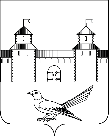 От    08.07.2016     № 1092-п Об исключении земельных участков из специального Фонда земельных участков, предназначенных для бесплатного предоставления гражданам в собственность.         В соответствии с пунктом 6 статьи 39.5 Земельного кодекса Российской Федерации, статьей 3 Федерального закона от 25.10.2001г. №137-ФЗ «О введении в действие Земельного кодекса Российской Федерации», Законом Оренбургской области от 22.09.2011г. №413/90-У-ОЗ «О бесплатном предоставлении на территории Оренбургской области земельных участков гражданам, имеющим трех и более детей», руководствуясь статьями  32,35,40 Устава муниципального образования  Сорочинский городской округ Оренбургской области, Постановлением администрации г.Сорочинска Оренбургской области от 16.12.2011г. №274-п «О создании  специального фонда земельных участков» ( с изменениями и дополнениями),  ПОСТАНОВЛЯЮ:        1. Исключить  из специального фонда   земельных участков, предназначенных для бесплатного предоставления  в собственность граждан имеющих трех и более детей земельные участки, согласно приложению.         2.Отделу по управлению имуществом и земельным отношениям администрации  Сорочинского городского округа  Оренбургской области ( Шамбазовой Г.Г.)внести соответствующие данные согласно пункту 1 настоящего постановления в реестр земельных участков, включенных в специальный земельный фонд,        3. Разместить информацию о земельных участках, исключенных из специального земельного фонда на официальном сайте администрации муниципального образования  Сорочинский городской округ.        4. Контроль за исполнением настоящего постановления возложить на  заместителя главы администрации городского округа по экономике  и управлению имуществом Павлову Елену Александровну.      5. Настоящее Постановление вступает в силу со дня подписания.И.о. главы муниципального образованияСорочинский городской округ – первый заместитель главы администрации городского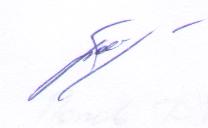 округа по оперативному управлениюмуниципальным хозяйством                                                                 А.А. БогдановРазослано:  в  дело .; прокуратуре, ГОРФО, ОУИ, Е.А.Павловой, газете. Приложение к постановлению администрации  Сорочинскогогородского округа Оренбургской областиот    08.07.2016  № 1092-пЗемельные участки, исключенные из специального земельного фондаАдминистрация Сорочинского городского округа Оренбургской областиП О С Т А Н О В Л Е Н И Е № п/пМестонахождение земельного участкаПлощадь земельного участка, кв.м.Примечание1Оренбургская область, Сорочинский район, п. Родинский, ул. Крутая,281200( без обременений)Имеется техническая возможность подключения к электрическим сетям2Оренбургская область, , Сорочинский район, п. Родинский, ул. Крутая,301200 (без обременений)Имеется техническая возможность подключения к электрическим сетям3Оренбургская область, , Сорочинский район, п. Родинский, ул. Крутая,321200 (без обременений)Имеется техническая возможность подключения к электрическим сетям4Оренбургская область , Сорочинский район, п. Родинский,ул.Кленовая,261200 (без обременений)Имеется техническая возможность подключения к электрическим сетям5Оренбургская область , Сорочинский район, п. Родинский,ул.Кленовая,281200 (без обременений)Имеется техническая возможность подключения к электрическим сетям6Оренбургская область , Сорочинский район, п. Родинский,ул.Кленовая,301200 (без обременений)Имеется техническая возможность подключения к электрическим сетям7Оренбургская область , Сорочинский район, п. Родинский,ул.Кленовая,321200 (без обременений)Имеется техническая возможность подключения к электрическим сетям8Оренбургская область , Сорочинский район, п. Родинский,ул.Кленовая,341200 (без обременений)Имеется техническая возможность подключения к электрическим сетям9Оренбургская область , Сорочинский район,,с. Уран, ул. Березовая,251155(без обременений)Имеется техническая возможность подключения к электрическим сетям10Оренбургская область, , Сорочинский район, п. Родинский, ул. Крутая,341200 (без обременений)Имеется техническая возможность подключения к электрическим сетям11Оренбургская область , Сорочинский район, п. Родинский,ул.Кленовая,361202 (без обременений)Имеется техническая возможность подключения к электрическим сетям